.#32 counts introS1 : WALK R/L, SYNCOPATED ROCK, CROSS, SWIVEL ¼ L, SWIVEL ¼ R, SWITCH, FWD ROCKS2 : SWITCH, POINT, STEP BACK, TOE SWITCHES, CROSS, UNWIND ¾ TURN LS3 : BALL CROSS, HOLD, BALL CROSS, HOLD, SIDE ROCK, TOGETHER, SIDE, KNEE POPS4 : MONTEREY ¼ TURN R, L KICK BALL STEP, ¼ R, DRAGTag : at the end of 7th wall (facing 3:00) :« Croquez la vie à pleines danses ! » 	Fiche originale de la chorégraphe  -  galicountry76@yahoo.fr  -  Merci de ne pas modifier ces pas de quelque manière que ce soit.Magali Chabret : www.galichabret.comSébastien Bonnier : http://www.fire-dance.net/content-creativityBe Mine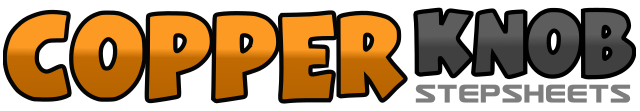 .......Count:32Wall:4Level:Improver.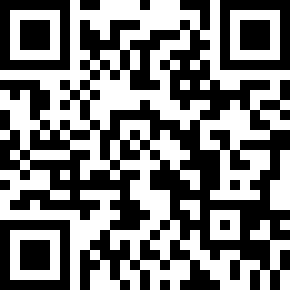 Choreographer:Magali CHABRET (FR) & Sébastien BONNIER (FR) - March 2017Magali CHABRET (FR) & Sébastien BONNIER (FR) - March 2017Magali CHABRET (FR) & Sébastien BONNIER (FR) - March 2017Magali CHABRET (FR) & Sébastien BONNIER (FR) - March 2017Magali CHABRET (FR) & Sébastien BONNIER (FR) - March 2017.Music:Be Mine - Ofenbach : (CD: Be Mine)Be Mine - Ofenbach : (CD: Be Mine)Be Mine - Ofenbach : (CD: Be Mine)Be Mine - Ofenbach : (CD: Be Mine)Be Mine - Ofenbach : (CD: Be Mine)........1-2Step Rf forward – step Lf forward&3-4Rock Rf to right side – recover onto Lf – cross Rf over Lf5-6Swivel both heels to right making 1/4 turn left – swivel both heels to left making 1/4 turn right (weight on Lf)  (12:00)&7-8Step ball of Rf beside Lf – Rock Lf forward – recover onto Rf&1-2Step ball of Lf beside Rf – point right toe back (option body roll) – step down on Rf&3-4Step ball of Lf beside Rf – point right toe to right side – hold&5Step ball of Rf beside Lf – point left toe to left side&6Step ball of Lf beside Rf – cross Rf over Lf7-8Unwind 3/4 turn left for 2 counts, weight ends on Lf  (3:00)&1-2Small step Rf to right side – cross Lf over Rf – hold&3-4Small step Rf to right side – cross Lf over Rf – hold5-6Rock Rf to right side – recover onto Lf&7Step Rf next to Lf – step Lf out to left side8Bounce both heels1-4Point Rf to right side – 1/4 turn right stepping Rf next to Lf – point Lf to left side – touch Lf beside Rf (6:00)5&6Kick Lf forward – step ball of Lf next to Rf – step Rf forward7-81/4 turn right with a long step Lf to left side – drag Rf next to Lf, weight on Lf  (9:00)1-4Press right toe forward during 3 counts – recover onto Lf by lifting Rf  (as if you were doing a kick)